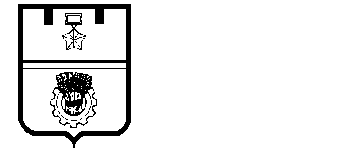 АДМИНИСТРАЦИЯ  ВОЛГОГРАДАДепартамент городского хозяйства администрации Волгограда400001, Волгоград, ул. Ковровская, д. 16а, тел. (8442) 39-70-31, факс (8442) 97-25-02,ОКПО 53558877, ОГРН 1023403444790, ИНН/КПП 3444080557/346001001РЕШЕНИЕо проведении торгов на право заключения договора аренды лесного участка, находящегося в муниципальной собственности Волгоградаот 24.07.2019 г.                                                                                                     № 2    	Департамент городского хозяйства администрации Волгограда, руководствуясь главой VI Лесного кодекса Российской Федерации, на основании Положения о департаменте городского хозяйства администрации Волгограда, утвержденного решением Волгоградской городской Думы от 22 марта 2017 г.            №  55/1587 «О  даче согласия администрации Волгограда на реорганизацию комитета дорожного хозяйства, благоустройства и охраны окружающей среды администрации Волгограда и комитета транспорта, промышленности и связи администрации Волгограда в  форме присоединения комитета транспорта, промышленности и связи администрации Волгограда к комитету дорожного хозяйства, благоустройства и охраны окружающей среды администрации Волгограда, о переименовании комитета дорожного хозяйства, благоустройства и охраны окружающей среды администрации Волгограда в департамент городского хозяйства администрации Волгограда и утверждении Положения о департаменте городского хозяйства администрации Волгограда», в соответствии с административным регламентом по предоставлению муниципальной услуги "Предоставление лесных участков, находящихся в муниципальной собственности Волгограда, в аренду, постоянное (бессрочное) пользование, безвозмездное пользование", утвержденным постановлением администрации Волгограда от 07 июня 2013 г. № 1026 "Об утверждении административного регламента по предоставлению муниципальной услуги «Предоставление лесных участков, находящихся в муниципальной собственности Волгограда, в аренду, постоянное (бессрочное) пользование, безвозмездное пользование», распоряжением администрации Волгограда от 03.07.2019 № 402-кр «О кадрах», принимает решение о проведении торгов в форме аукциона, аукциона в электронной форме, открытого конкурса  на право заключения договора аренды лесного участка, находящегося в муниципальной собственности Волгограда. Местоположение и площадь лесного участка:Ворошиловское участковое лесничество городского лесничества Волгограда лесной квартал 46 лесотаксационном выделе 4, площадью  0,08 га.Цель и срок использования лесов, расположенных на лесном участке: осуществление рекреационной деятельности на срок 49 летСроки подготовки и заключения договора аренды: в соответствии с административным регламентом, утвержденным постановлением администрации Волгограда от 07.06.2013 № 1026 «Об утверждении административного регламента по предоставлению муниципальной услуги «Предоставление лесных участков, находящихся в муниципальной собственности Волгограда, в аренду, постоянное (бессрочное) пользование, безвозмездное срочное пользование».Настоящее решение является основанием для формирования части лесного участка, расположенного в Ворошиловском участковом лесничестве городского лесничества Волгограда лесной квартал 46 лесотаксационном выделе 4, площадью  0,08 га. за счет средств заявителя и постановки его на государственный кадастровый учет. Настоящее решение не является основанием для  использования испрашиваемого лесного участка.И.о. руководителя департаментагородского хозяйстваадминистрации Волгограда                                                                   В.А. АблиязовМ.П.